Prezydent Miasta Pruszkowa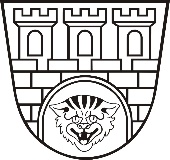 Zarządzenie nr 70/2023Prezydenta Miasta Pruszkowaz dnia 28 lutego 2023 r.w sprawie ogłoszenia tekstu jednolitego Regulaminu Organizacyjnego 
Urzędu Miasta PruszkowaNa podstawie art. 16 ust. 3 ustawy z dnia 20 lipca 2000 roku o ogłaszaniu aktów normatywnych i niektórych innych aktów prawnych (t.j. Dz. U. z 2019 r. poz. 1461) 
oraz art. 33 ust. 2 ustawy z dnia 8 marca 1990 roku o samorządzie gminnym 
(t.j. Dz. U. z 2023 r. poz. 40), zarządzam co następuje:§ 1Ogłasza się tekst jednolity Regulaminu Organizacyjnego Urzędu Miasta Pruszkowa, nadanego Zarządzeniem nr 163/2019 Prezydenta Miasta Pruszkowa z dnia 1 sierpnia 2019 r. 
w sprawie nadania Regulaminu Organizacyjnego Urzędu Miasta Pruszkowa, zmienionego Zarządzeniem nr 196/2020 Prezydenta Miasta Pruszkowa z dnia 17 września 2020 roku 
(tekst jednolity ogłoszony w Zarządzeniu nr 234/2021 Prezydenta Miasta Pruszkowa 
z dnia 30 września 2021 r.) oraz zarządzeniami nr 47/2022 Prezydenta Miasta Pruszkowa 
z dnia 28 lutego 2022 r., nr 86/2022 Prezydenta Miasta Pruszkowa z dnia 8 kwietnia 2022 r.,
nr 213/2022 z dnia 31 sierpnia 2022 r., nr 230/2022 z dnia 29 września 2022 r., nr 251/2022 
z dnia 9 listopada 2022 r. i nr 69/2023 z dnia 28 lutego 2023 r.Tekst jednolity Regulaminu Organizacyjnego Urzędu Miasta Pruszkowa stanowi załącznik do niniejszego zarządzenia.§ 2Zarządzenie wchodzi w życie z dniem podpisania i podlega publikacji w Biuletynie Informacji Publicznej oraz na stronie internetowej Urzędu Miasta Pruszkowa.§ 3Wykonanie zarządzenia powierza się Zastępcy Prezydenta Miasta Pruszkowa, Sekretarzowi Miasta, Skarbnikowi Miasta oraz Naczelnikom i Kierownikom komórek organizacyjnych Urzędu Miasta Pruszkowa.Prezydent Miasta PruszkowaPaweł Makuch